 5th January 2015Dear Member,Your attendance is required at the meeting of the Parish Council to be heldon Tuesday, 13th January 2015 at 7.00pm in the Kirkbride School.The business to be transacted is as shown on the accompanying agenda.Yours sincerely,_____________________(Clerk to the Council)Present: Councillors:  County Councillor:Public attendance: Clerk: Apologies for absence, declarations of interest and dispensation requests from Cllrs.REQUESTS FOR DISPENSATIONSThe clerk to report any requests received since the previous meeting for dispensations to speak and\or vote on any matter where a member has a disclosable pecuniary interest. An on-going dispensation is in force in respect of the Precept.DECLARATIONS OF INTERESTTo receive declarations by elected and co-opted members of interests in respect of items on this agenda.Members are reminded that, in accordance with the revised Code of Conduct, they are required to declare any disclosable pecuniary interests or other registrable interests which have not already been declared in the Council’s Register of Interests.  (It is a criminal offence not to declare a disclosable pecuniary interest either in the Register or at the meeting.)Members may, however, also decide, in the interests of clarity and transparency, to declare at this point in the meeting, any such disclosable pecuniary interests which they have already declared in the Register, as well as any other registrable or other interests.If a Member requires advice on any item involving a possible declaration of interest which could affect his/her ability to speak and/or vote, he/she is advised to contact the clerk at least 24 hours in advance of the meeting.2	Minutes (previously circulated).2.1  To approve the minutes of the meeting held on Tuesday 11th November 2014Note 1: reminder that the order of business may be changed at the chairman’s discretion to avoid undue delay for visitors3	Report on action taken3.1. by councillors3.1.1 Play area – 3.1.2 Footpaths - 3.1.3 Highways steward –3.1.4 Newsletter group -  3.2- by the clerk -  including:3.2.1 Grass cutting contract.3.3 Public participation (at the Chairman’s discretion) 3.3.1 Report from the Borough Councillor3.3.2 Report from the County Councillor4 New business4.1 Mc Donald memorial – update and discussion/approval of any required action.4.2 Mr + Mrs Taylor – Brighton House update on tenancy agreement.4.3 Update on bench purchase and installation.4.4 Hedge Cutting in the village latest situation and any required decision.4.5 Footway Lighting - Current situation.4.6 Consideration of the situation concerning local buses.4.7 Bridlebridge – report on opening and update on diversion and signing issues.4.8 Footpath – update on broken ‘kissing gate’.4.9 Request for support for the Meals on Wheels service.4.10 Consideration of the situation concerning the formation of the new Internal Drainage Board.5	CorrespondenceTo review correspondence received and take any appropriate action.5.1 Allerdale BC/CALC – Discussion of letters/e-mails concerning Precept/Concurrent Grant and possible action.5.2 Royal British Legion receipt and thanks for donation.5.3 Allerdale BC – Playground Inspection Report. Discussion of contents and possible action.5.4 Great North Air Ambulance – Letter of thanks for donation.5.5 Cumbria Police and Crime Commissioner – Independent Custody Visiting Scheme.Recruitment of new members.5.6 CALC – Funding for Community Transport Operators in Rural Areas.5.7 CALC – Position on Unitary Local Government for Cumbria.5.8 North West Ambulance Service -  Community Public Access Defibrillators.5.9 Allerdale Credit Union – request for grant assistance.5.10 Commons Registration Scheme of Cumbria County Council – Notification of implementation of Part 1 of the Commons Act 2006.5.11 Cumbria CC  -  Connecting Cumbria Phase 2 Public Consultation.5.12 Cumbria CC – Flood Risk Strategy Consultation. Report by the clerk of any developments.5.13 Mr M Coates – Wind turbine proposed development at Aikton House Farm, Aikton, Wigton CA7 0JD. 5.14 CALC – Government Consultation on Parish Polls5.15 CALC – Buckingham Palace Garden Party Nominations.5.16 Mr C Marshall - Availability of some used wheelchairs for local use.5.17 CALC - New Salary Scales.5.18 CALC -Capping, Section 137 limit and Transparency Code.5.19 Revd Peter Blackett – deterioration in the condition of Church Road, Kirkbride.6	Finance6.1 Information6.1.1 To approve accounts to 30th November 2014 and 31st December 2014  –  available at the meeting. 6.1.2 Budget for 2015/16: see prepared sheet& therefore precept request to Allerdale BC for 2015/16.6.2 Payments to approve.6.2.1 Clerk’s salary: £429.436.2.2 Expenses: postage + stationary £6.54; broadband £10.66 + phone £4.00, SLCC contribution £43.67, travel 28m @ 36p= £10.08, total £74.956.2.3 Allerdale BC fee for playground inspection £56.00 + VAT (when received).6.2.4 Thos Wills & Son Ltd – refurbishment work at the McDonald Memorial area £4417.80 + £883.56 VAT = £5301.366.2.5 Thos Wills & Son Ltd – notice board refurbishment work at the McDonald Memorial area £491.00 + £98.20 VAT = £589.206.2.6 Marmax Products Ltd – payment for benches and fixings £675.00 + £135.00 VAT = £810.007	Planning 7.1  Applications outstanding with Allerdale Borough Council and Cumbria CC.7.1.1 – HRN/2014/0002 Hedgerow removal application, Townhead Farm, Kirkbride Mr A Hedworth & A and C Hedworth.7.1.2 - 2/2014/0292 Installation of wind turbine etc., Water Flosh Aikton, Wigton.Invitation from Allerdale BC to make representations to the Development Panel on 13th October.7.1.3 – 2/2014/0571 Single storey granny annex, Eastholme House, Kirkbride (Mr B Simson).7.2 Applications dealt with under standing order.7.2.1 – 2/2013/0227 Wind farm and associated works on land at Carwath, Rosley, Wigton.7.2.2 – 2/2014/0845 Erection of general purpose agricultural shed, Shaw House, Kirkbride.(Mr J Carruthers)7.2.3 - 2/2014/0820 New Dwelling, Land to rear of Greenside Farm. Kirkbride. (Mr S Carruthers)7.3 Applications decided by Allerdale BC.7.3.1 – 2/2014/0514 Erection of 2 Dwellings, Land Adjacent to Beechdale, West Lane, Kirkbride (Mr N Roe). – permission granted.7.4 Applications for consideration by this Parish Council meeting. 7.4.1 Life Long Energy – Planning application for 2 wind turbines at High House Farm Wigton.Update from the clerk and possible discussion If papers are received in time for the meeting.8.1 Documents received for comment8.1.1 Cumbria County Council consultation Draft Budget Proposals 2015/16.8.1.2 Allerdale BC budget consultation 2015/168.1.3 Solway Coast AONB Management Plan Consultation8.1.4 Allerdale Borough Council Draft Council Plan 2015-198.2 Documents received for information (available on request to the clerk)8.2.1 CALC Circular for December.8.2.2 Police And Crime Commissioner's Newsletter - December 20148.2.3 AONB - Solway Coast Annual Review8.2.4 CALC – Transparency Code for Smaller Authorities8.2.5 CALC – Select Committee report on National Planning Policy Framework8.2.6 ACT Gazette Issue 19 Autumn/Winter 20148.2.7 United Utilities – Winter Wise campaign details9 Claypit CharityNothing10 Any items of information brought by…10.1 Clerk10.2 Councillors11	Meeting dates11.1	Date of next meeting: Parish Council Meeting Tuesday 10th March 2015 at 7.00 p.m. in Kirkbride School.11.2	Future meetings: on Tuesdays 12th May 2015 at 7.00 p.m. in Kirkbride School.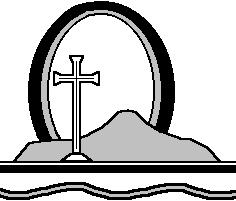 